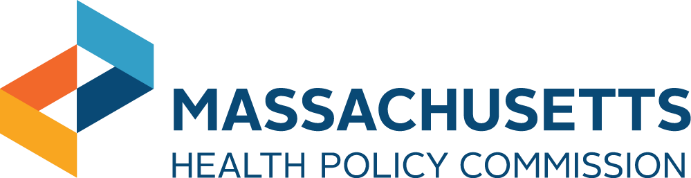 
Your organization is required to submit signed affidavits of truthfulness and good faith implementation upon submission of a final PIP proposal. Early drafts submitted for review and discussion with HPC staff need not be accompanied by signed affidavits. Your PIP Custodian, Executive Officer, and Board Chair, as applicable, must each sign and submit a copy of this affidavit.I, the undersigned, certify that:I have read 958 CMR 10.00: Performance Improvement Plans and the General Instructions.I have read the attached PIP proposal and certify that the information contained therein is accurate and true.I am authorized to bind the PIP Entity to good faith implementation of the PIP. Should the PIP proposal be approved by the HPC, the PIP Entity will implement all components of the PIP and reporting requirements in good faith.Signed on the  day of20 under the pains and penalties of perjury.PIP Entity Name:Name (Printed):Title:Signature: